RICHMOND RECREATIONGLOW IN THE DARKJELLYFISHSUPPLIES:-HEAVY WEIGHT PAPER BOWLS-WHITE YARN-GLOW IN THE DARK PAINT-PAINT BRUSHES-SCISSORS-ZIPPER SANDWICH BAGS-SKEWER OR SHARP PENCIL (FOR ADULTS TO USE)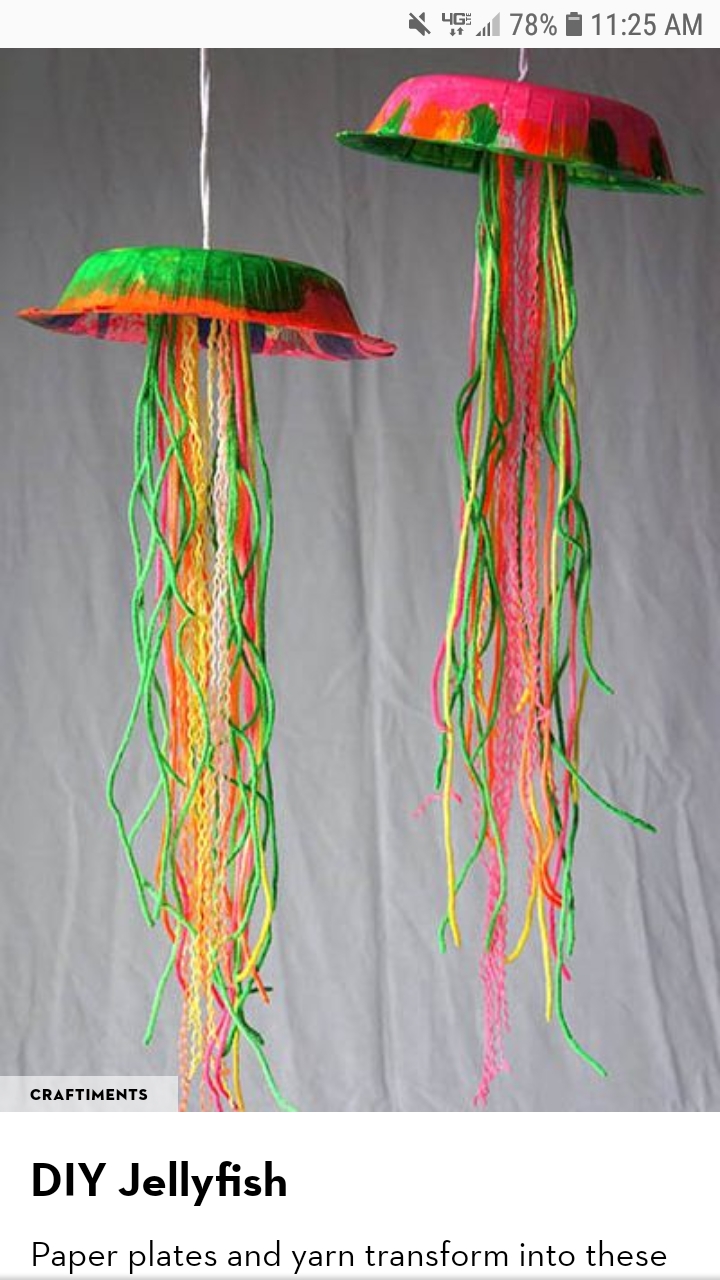 DETAILED INSTRUCTIONSCAN BE FOUND AT:WWW.CRAFTIMENTS.COM